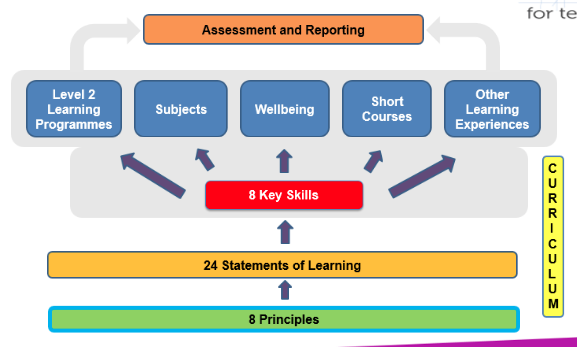 Sample – Yearly Plan.  4 Year Programme.  Year 1 Teacher to pick outcomes to follow for class and/or individual students. Year 2Year 3Year 4SAMPLE YEARLY PLAN broken into TERMLY plans- TERM ONETERM TWOTERM THREEMild Category Special School Sample Timetable - Mix of Level 3 and Level 2Moderate Category Special School Timetable                                                                                                                         (Kitchen)                                                                                                                      (Swim/Gym)Sample Timetable of PLU’s - 250 hours per PLU and 100 hours per Short Course* Yellow indicates time slots that can be used towards other curricular activities as required for each class, e.g. Swimming, Speech Therapy, and Occupational Therapy.Short term plan/Progress Report      	Month: January 2015  Teacher: _________________         			Short term plan/Progress Report      	Month:  January 2015  Teacher: _______________         Teacher:  _________________________              Class: SENIOR 4                       Month:  March 2015SOL:  1,2,3,4,5,6,9,17,19,22,24Key Skills: C, BC, MIT, WO                                 Achieved                    Working Towards           Not achievedCommunication and Literacy - Monthly Plan & Cúntas Míosúil - May 2015 - Senior ASD ClassSOLs: 1, 3, 4, 23, 24.				Theme: New BeginningsProject Work - Ireland; Counties, Provinces, Coat of Arms, Transport, Farming, FishingStatements of Learning explored through Other Learning ExperiencesCommunication  & LiteracyNumeracyPersonal CareLiving in the CommunityPreparation for WorkShort CourseTerm 1- Speaking appropriately for a variety of purposes and demonstrating attentiveness as a listener- Using expressive arts to communicate - Using non-verbal behaviour for a variety of purposes:- Developing an awareness of number-Managing Money-Using a calculator - Developing good daily personal care:– Developing good relationships– Being able to set goals for learningTerm 2- Reading to obtain basic information- Using expressive arts to communicate- Using a range of writing forms to express opinions - Developing an awareness of time - Developing healthy eating habits –Resolving conflict– Being able to set goals for learningTerm 3- Using expressive arts to communicate-Using Information and communication technology for a range of purpose- Using Shapes - Becoming aware of one’s sexuality – Using Local facilities– Being able to set goals for learningCommunication  & LiteracyNumeracyPersonal CareLiving in the CommunityPreparation for WorkShort CourseTerm 1- Speaking appropriately for a variety of purposes and demonstrating attentiveness as a listener- Using expressive arts to communicate - Using non-verbal behaviour for a variety of purposes- Developing an awareness of number-Managing Money-Using a calculator-Developing a healthy lifestyle– Developing good relationships-Finding out about workTerm 2- Reading to obtain basic information- Using expressive arts to communicate- Using a range of writing forms to express opinions- Developing an awareness of Temperature-- Developing an awareness of time - Being able to manage stress –Resolving conflict-Finding out about workTerm 3- Using expressive arts to communicate-Using Information and communication technology for a range of purpose-Developing an awareness of weight and capacity- Becoming aware of one’s sexuality-Seeking help and advice-Finding out about workCommunication  & LiteracyNumeracyPersonal CareLiving in the CommunityPreparation for WorkShort CourseTerm 1- Speaking appropriately for a variety of purposes and demonstrating attentiveness as a listener- Using expressive arts to communicate - Using non-verbal behaviour for a variety of purposes- Developing an awareness of number-Managing Money-Using a calculator- Developing good daily personal care– Developing good relationships– Preparing for a work related activity -Taking part in a work related activityTerm 2- Reading to obtain basic information- Using expressive arts to communicate- Using a range of writing forms to express opinions-Developing an awareness of length and distance-Developing an awareness of time-Knowing how to stay safe –Resolving conflict– Preparing for a work related activity -Taking part in a work related activityTerm 3- Using expressive arts to communicate-Using Information and communication technology for a range of purpose- Developing spatial awareness -Becoming aware of one’s sexuality-Making consumer choices– Preparing for a work related activity -Taking part in a work related activityCommunication  & LiteracyNumeracyPersonal CareLiving in the CommunityPreparation for WorkShort CourseTerm 1- Speaking appropriately for a variety of purposes and demonstrating attentiveness as a listener- Using expressive arts to communicate - Using non-verbal behaviour for a variety of purposes- Developing an awareness of number-Managing Money-Using a calculator-Making personal decisions– Developing good relationships-Developing an awareness of health and safety using equipment-Taking part in a work related activityChoice 1Term 2- Reading to obtain basic information- Using expressive arts to communicate- Using a range of writing forms to express opinions-Using data for a range of purposes- Recognising Emotions –Resolving conflict-Developing an awareness of health and safety using equipment-Taking part in a work related activityTerm 3- Using expressive arts to communicate-Using Information and communication technology for a range of purpose-Developing an awareness of time-Becoming aware of one’s sexuality-Making Consumer choices-Developing an awareness of health and safety using equipment-Taking part in a work related activityCommunication & LiteracyNumeracyLiving in the CommunityPersonal CarePreparing for WorkSpeaking appropriately for a variety of purposes and demonstrating attentiveness as a listenerManaging moneySeeking Help and adviceD1. Name the relevant agencies that offer our support and advice to the publicBeing able to manage stressD1. Describe school/community/personal situations that are stressfulPreparing for a work related activityC1. Identify and list their own talents, strengthsA1. Listen to obtain information relating to more than one optionA1. Recognise frequently used Euro notes and coinsSeeking Help and adviceD1. Name the relevant agencies that offer our support and advice to the publicBeing able to manage stressD1. Describe school/community/personal situations that are stressfulPreparing for a work related activityC1. Identify and list their own talents, strengthsA2. Ask questions  obtain informationA2. Pay for an item correctly and count the change in a mock-up or real life shopping transactionD2. Describe the schools procedure to report an incidentD2.  Recognise some of the signs of stressC2. Create a curriculum vitae including personal profile, education and work experience detailsA3. Follow a series of spoken instructions under supervisionDeveloping an awareness of numberD3. Compile a short list of people or groups who can provide support, including personal contacts and group/organisationsD3. Identify some ways to relaxC3. Participate in a short interviewA3. Follow a series of spoken instructions under supervisionB1. Recognize numbers up to 100 in Numeral formD3. Compile a short list of people or groups who can provide support, including personal contacts and group/organisationsD3. Identify some ways to relaxC3. Participate in a short interviewA4. Express personal opinions, facts and feelings appropriatelyB2. Recognize place value in relation to units, tens and hundredsD4. Describe how to contact a range of people or organisations in their local area that can provide help and adviceD4. Demonstrate a relaxation techniqueC4. Keep a punctuality and attendance record for a monthA5. Participate in practical formal and informal communicationsDeveloping an awareness of temperatureD5. Visit a local community organisation and ask for adviceD5. Practise a range of relaxation techniques in real life circumstancesC5. Carry out specific tasks in a range of roles in schoolA5. Participate in practical formal and informal communicationsC1. Use appropriate words to describe temperatureD5. Visit a local community organisation and ask for adviceD5. Practise a range of relaxation techniques in real life circumstancesC5. Carry out specific tasks in a range of roles in schoolUsing non-verbal behaviour for a variety of purposesC2. Identify instruments used for indicating and adjusting temperatureD6. Identify a range of situations in which ability to relax has been helpfulC6. Keep a record of tasks completed in a journalB1. Identify a range of non-verbal communication methodsC4. Compare temperatures for the different times of the yearD6. Identify a range of situations in which ability to relax has been helpfulC6. Keep a record of tasks completed in a journalB2. Use appropriate non-verbal behaviour in communication a simple ideaC5. Locate appropriate temperatures on a cooker dialD6. Identify a range of situations in which ability to relax has been helpfulC6. Keep a record of tasks completed in a journalB4. Respond to non-verbal signals and signs encountered in daily lifeDeveloping an awareness of timeB4. Respond to non-verbal signals and signs encountered in daily lifeJ5. Find a specified day or date on a calendar or timetableB5. Follow the sequence of non-verbal instructions or directions for a frequent activityJ6. Match months or activities with their seasonsCommunication and LiteracyNumeracyLiving in the CommunityPersonal CarePreparing for WorkReading to obtain basic information:Managing moneyA5. Recognise the difference between using money to buy essential items and luxury itemsUsing Local Facilities C1. List ways of spending leisure timeBecoming aware of ones sexualityF1. Identify the standard names of the sexual organsTaking part in a work related activityC1. Read familiar words that are commonly used and personally relevantManaging moneyA5. Recognise the difference between using money to buy essential items and luxury itemsUsing Local Facilities C1. List ways of spending leisure timeBecoming aware of ones sexualityF1. Identify the standard names of the sexual organsTaking part in a work related activityC3. Interpret different forms of writing and text, including social sight signs and symbolsA6. Plan a personal budget for a weekC2. Identify familiar places and organisations in the local community.F2. Describe the functions of the sexual parts of the bodyOne of the below:HorticultureMini-enterprisePlan a school functionOrganise a day tripC3. Interpret different forms of writing and text, including social sight signs and symbolsDeveloping an awareness of numberB3. Add two digit whole numbers that total less than 100 in the context of an everyday situationC2. Identify familiar places and organisations in the local community.F2. Describe the functions of the sexual parts of the bodyOne of the below:HorticultureMini-enterprisePlan a school functionOrganise a day tripC4. Find key information from different forms of writingB4. Subtract two digit whole numbers in the context of an everyday situationC3. Distinguish between what is free and what has to be paid for in the communityF3. Recognise the physical and emotional changes which occur in boys and girls during adolescenceC4. Find key information from different forms of writingB5. Estimate quantities to nearest value of in broad termsC3. Distinguish between what is free and what has to be paid for in the communityF3. Recognise the physical and emotional changes which occur in boys and girls during adolescenceC4. Find key information from different forms of writingDevelop an awareness of weight and capacityD1. Use appropriate vocabulary to describe the units of weight and capacityC3. Distinguish between what is free and what has to be paid for in the communityF3. Recognise the physical and emotional changes which occur in boys and girls during adolescenceUsing a range of writing forms to express opinionsD2. Identify the marks for the units of weights and capacityC4. Participate in a school-based community project and record their participation, e.g. a litter campaignF4. Recognise the difference between appropriate and inappropriate ways of expressing feelingsD1.  Write/type notes and messages needed for simple tasksD3. List some examples of weight and capacity from daily lifeC4. Participate in a school-based community project and record their participation, e.g. a litter campaignF4. Recognise the difference between appropriate and inappropriate ways of expressing feelingsD1.  Write/type notes and messages needed for simple tasksD4. Use a graduated vessel to work out the capacity of liquidsC4. Participate in a school-based community project and record their participation, e.g. a litter campaignF4. Recognise the difference between appropriate and inappropriate ways of expressing feelingsD2. Write/type at least five sentences so that they convey meaning or informationD5. Use a weighing scales to work out the weight of powders and solidsF5. Recognise the difference between a friendship and a more intimate relationshipD2. Write/type at least five sentences so that they convey meaning or informationDeveloping an awareness of time J1. Tell the time from an analogue clock for the hour, half hour, and quarter hourF5. Recognise the difference between a friendship and a more intimate relationshipD6. Use a range of different forms of writing to suit purpose and audienceJ3. Identify the key times during the day, on the hour, half hour, quarter hourCommunication and LiteracyNumeracyLiving in the CommunityPersonal CarePreparing for WorkUsing information and communication technologiesManaging moneyA7. Save a small amount of money each week to buy an itemResolving ConflictB1. Describe what peer pressure is, give examples of peer pressure and suggest ways to handle itKnowing how to stay safeE1. Identify key safety risks in the workplace/home/communityOne of the below:Horticulture                    Mini-enterprise              Plan a school function Organise a day tripF2. Use technology requiring not more than three functions, for personal, home and educational/workplaceManaging moneyA7. Save a small amount of money each week to buy an itemResolving ConflictB1. Describe what peer pressure is, give examples of peer pressure and suggest ways to handle itKnowing how to stay safeE1. Identify key safety risks in the workplace/home/communityOne of the below:Horticulture                    Mini-enterprise              Plan a school function Organise a day tripF5. Turn a personal computer on and off safelyDeveloping an awareness of numberB4. Subtract two-digit whole number s in the context of an everyday situationB2.  Describe ways of handling peer pressureE2. Recognise when personal safety is threatened, e.g. bullying/harassmentF6. Identify the information symbols on a desktopDeveloping an awareness of numberB4. Subtract two-digit whole number s in the context of an everyday situationB2.  Describe ways of handling peer pressureE2. Recognise when personal safety is threatened, e.g. bullying/harassmentF7. Use frequently used keys appropriatelyB5. Estimate quantities to the nearest value in broad termsB2.  Describe ways of handling peer pressureE2. Recognise when personal safety is threatened, e.g. bullying/harassmentF8. Use a software package, involving opening a package, entering and manipulating text/image/data, save to file, print and exit safelyB5. Estimate quantities to the nearest value in broad termsB2.  Describe ways of handling peer pressureE2. Recognise when personal safety is threatened, e.g. bullying/harassmentF9. Access a range of websites on the internetDevelop an awareness of lengthE2. Identify the units of length and distance on a ruler, metre stick, and measuring tapeB3. Demonstrate an ability to negotiate with peersE3. Name daily practices that promote personal safety, e.g. using pedestrian crossings, disconnecting electrical equipment at night, pouring hot liquids in after cold, wearing protective clothes/gloves, seeking adviceF10. Find information for a project on the webE3. Use a ruler to draw and measure different lengths of linesB3. Demonstrate an ability to negotiate with peersE3. Name daily practices that promote personal safety, e.g. using pedestrian crossings, disconnecting electrical equipment at night, pouring hot liquids in after cold, wearing protective clothes/gloves, seeking adviceF11. Send and open an emailE5. Measure the length of common placesB4. Describe the characteristics of bullying behaviourE4. Describe appropriate response when a risk is identifiedUsing expressive arts to communicateDeveloping an awareness of time                                               J2. Tell the time from a digital clock for the hour, half hour, quarter hourB5. Identify the schools approach to dealing with bullying behaviourE1. Participate in a performance or a presentationJ4. Solve problems to work out the passage of timeB6. Identify the steps for dealing with conflictE2. Create a range of images using a variety of materialsE3. Produce a piece of work for display9.00EnglishNumeracyHome Ec. NumeracyHorticulture  PWArtsInitiativesShort Courses9.40NumeracyPEHome Ec.EnglishHorticulture PWArtsInitiativesShort Courses10.20GeographyPE NumeracyScienceArtsInitiativesShort Courses11.00BreakBreakBreakBreakBreak11.15HistoryEnglishWoodwork EnglishNumeracy11.55REREWoodworkRERE12.30Lunch                                                                       Lunch                                                                       Lunch                                                                       Lunch                                                                       Lunch                                                                       1.00Personal CareLiving in the CommunityScienceHome Economics - TheoryWoodwork - Theory1.35Numeracy/PWICTScienceGeographyPreparing for Work2.10Living in theCommunityPersonal CareEnglishPersonal CareEnglishTime/DayMondayTuesdayWednesdayThursdayFriday9.05 – 9.20Welcoming Children Homework check (RE and Personal Care)Welcoming Children Homework check(RE and Personal Care)Welcoming Children Homework check(RE and Personal Care)Welcoming Children Homework check(RE and Personal Care)Welcoming Children Homework check(RE and Personal Care)9.20 – 10.30Literacy Activities    (C and L)Literacy Activities(C and L)Literacy Activities(C and L)Literacy Activities(C and L)Literacy Activities(C and L)10.15 – 10.30OT & Physio(Group 1) (Personal CareOT and Physio(Group 2) (Personal CareOT & Physio(Group 1) (Personal CareOT & Physio(Group 2) (Personal CareOT & Physio(Group 1) (Personal Care10.30 – 11.00Assembly and Break(SESE,C and L, RE)Music (SESE,C and L, RE)Assembly and Break(SESE,C and L, RE)Music (SESE,C and L, RE)Assembly and Break(SESE,C and L, RE)11.00 – 11.55Numeracy  ActivitiesNumeracy  ActivitiesMusic Therapy Numeracy  ActivitiesNumeracy  Activities11.55 – 12.00DEAR  TIME (C and L)DEAR  TIME (C and L)DEAR  TIME (C and L)DEAR  TIME (C and L)DEAR  TIME (C and L)11.55 – 12.15Circle Time (SESE, Literacy & Numeracy)Circle Time(SESE, Literacy & Numeracy)Circle Time(SESE, Literacy & Numeracy)Circle Time(SESE, Literacy & Numeracy)Circle Time(SESE,  (Literacy & Numeracy)12.15 – 12.30Transfer to schoolTransfer to schoolTransfer to schoolTransfer to schoolTransfer to school12.30 – 1.30Dinner time and Play Time, Back to school(Personal Care, SESE)Dinner time and Play Time, Back to school(Personal Care, SESE)Dinner time and Play Time, Back to school(Personal Care, SESE)Dinner time and Play Time, Back to school(Personal Care, SESE)Dinner time and Play Time, Back to school(Personal Care, SESE)1.30 – 2.00P.E (Personal Care)Art (C and L)GAA Skills/ Preparation for WorkSESE Personal Care SPHE(activity choice)2.00  - 2.30Living in the community Preparation for workFree Choice of books or jigsaw (Literacy & Numeracy)Living in the communityFree Choice of books or jigsaw (Literacy & Numeracy)2.30 – 2.40Discuss the school day (Literacy, SPHE)Discuss the school day (Literacy, SPHE)Discuss the school day (Literacy, SPHE)Discuss the school day (Literacy, SPHE)Discuss the school day (Literacy, SPHE)09.00AssemblyAssemblyAssemblyAssemblyAssembly09.20Communication & LiteracyCommunication & LiteracyCommunication & LiteracyCommunication & LiteracyCommunication & Literacy09.50NumeracyNumeracyNumeracyNumeracyNumeracy10.20Living in the CommunityPersonal CarePreparing for WorkPersonal Care10.50BreakBreakBreakBreakBreak11.00Short Course 1Living in the CommunityPersonal CarePreparing for Work11.30Short Course 1Living in the CommunityLiving in the Community12.00Religion Religion Religion Religion Religion 12.30LunchLunchLunchLunchLunch13.00Personal CarePersonal CareLiving in the Community13.30Preparing for Work Preparing for WorkShort Course 214.00 Preparing for WorkShort Course 2Communication and LiteracyFortnight 1SOLL.M.N.M.J.P.M.C.C.K.S.F.C.R.AssessmentTO, TDTT, WS, PReading group 1 - Hunger games, finish chapter 4 along with study questions from novelnovice.com.1,3,6,Key SkillsC, MM, WOReading group 2 - Continuation of the SNIP programme, session 16-17.1,3,6DifferentiationDG, DS, DTAddressing an envelope with the final task being to address a letter enclosing cv, application form and cover letter for mock interview.7,10MethodologiesWM, RE, RM Participate in practical informal communication.Students will practice speaking in pairs about their skills and experiences in preparation for mock interviews.1,11ResourcesSNIP Programme, Hunger Games Novel,Novelnovice.comCommunication and LiteracyFortnight 2SOLL.M.N.M.J.P.M.C.C.K.S.F.C.R.AssessmentTO, TDTT, WS, PReading group 1 - Hunger games, finish chapter 5 along with study questions from novelnovice.com.1,3,6,Key SkillsC, MM, WWOReading group 2 - Continuation of the SNIP programme, session 18-19.1,3,6DifferentiationDG, DS, DTFollow a series of spoken instructions under supervision. Students will practice guiding each other through a course while one is blindfolded. Students will learn to give clear instructions and to listen to every detail of an instruction.MethodologiesWM, RE, RM Resources:SNIP Programme, Hunger Games Novel,Novelnovice.comPLU ELEMENTSResourcesDiff/   MethCHNSORDSJFDONUMERACYManaging MoneyDeveloping an awareness of numberDeveloping an awareness of TimeWeek 1 + 2Awareness of Time:                                 Time games (Oral m Folders)  (J1)Awareness of Number:Group games each Friday .Work on number and addition skills  (B1, B2,)Grouping – Making and reading number  up to 100 (Place Value)      (B1, B2, B3)Number words + numeralsBackward Number word sequencing 1 – 100 (B1)100 square jigsaw (B1)Managing MoneyTuck shop activities (A1, A2, )Purse  Place correct amount in each purse (A1)Coin match (Group games)Looking at prices of foods which are grown locally100 square jigsawMaths gamesClocksWatchEuro coins and notesPurseTuckshopCMCOGCMCOLEnvNUMERACYManaging MoneyDeveloping an awareness of numberDeveloping an awareness of TimeWeek 3 + 4Awareness of TimeOral questions based on times of the day. (J1, J3)-Practice showing times on a clock when prompted. Focus on hours and minutes and  (J,3)Using a CalculatorFind digits and operations buttons(F1)Solving simple addition problemsOral Maths foldersIPADclockresourcesCMStudents will engage in: Week 1 + 2:- Listen & respond to a range of stories.- Read aloud with confidence to one person/to a group. - Express personal opinions, facts and feeling appropriately. - Use the main rules of writing appropriately e.g. grammar. - Use a range of spelling patterns in their writing. - Find key information in different forms of writing. - Follow a series of spoken instructions under supervision.  - Write at least five sentences to describe something or convey meaning/message. Week 3 + 4:- Listen & respond to a range of stories.- Read aloud with confidence to one person/to a group. - Express personal opinions, facts and feeling appropriately. - Use the main rules of writing appropriately e.g. grammar. - Use a range of spelling patterns in their writing. - Find key information in different forms of writing. - Follow a series of spoken instructions under supervision.  - Write at least five sentences to describe something or convey meaning/message. Content:  Comprehension:  Using “Read Write Now”, read & complete comprehension exercises on the information pieces- Grammar: Prepositions, regular & irregular plurals – through using Black Sheep Press - Poetry: – Explore Haiku Poetry, its rhyming scheme and create their own Haiku’s and perform. Identify its rhyming scheme and punctuation. Complete a Poetry Reflection sheet. - Oral Language: Short daily Oral Language informal session, recalling information from the previous evening or weekend. Listening & Responding: Using Black Sheep Press as the resource, perform some simple listening and responding activities for 10 minutes daily.- Writing: Participate in short Creative Writing exercises weekly using the Black Sheep Press visual structure. - Reading: 5 minutes daily of silent reading independently in workstation during communication& literacy. - EdMark Comprehension & Reading: Complete individualised EdMark lessons with Teacher to develop comprehension & word reading ability. - Using ICT: Through Living in the Community project on Ireland, research information on the counties of Ireland on the internet. - Expressive Arts: Participate in a short performance for the Whole School “Happy” video. Teaching Methodology/ResourcesDifferentiation:Link to School Improvement Plan - Literacy: Students engage in oral language activities and paired workCommunication & LiteracyCommunication & LiteracyNumeracyPersonal CareLiving in the CommunityPreparing for WorkSpeaking appropriately for a variety of purposes and demonstrating attentiveness as a listener- Listen to obtain information relating to more than one option- Ask questions to obtain information- Follow a series of spoken instructions under supervision- Express personal opinions, facts and feelings appropriately- Participate in practical, formal and informal communications - Listen to and respond to a range of stories Using non-verbal behaviour to get the message across- Respond to non-verbal signals and signs encountered in daily lifeReading to obtain basic information - Read familiar words that are commonly used and personally relevant- Use simple rules and text conventions that support meaning- Interpret different forms of writing and text, including social signs and symbols- Find key information from different forms of writing- Use a range of reading strategiesUsing a range of writing forms to express opinions- Write/type notes and messages needed for simple tasks- Write/type at least five sentences so that they convey meaning or information- Use the main rules of writing appropriately - Use a range of spelling patterns- Use a range of different forms of writing to suit purpose and audienceUsing expressive arts to communicate - Create a range of images using a variety of materials- Produce a piece of work for displayUsing suitable technologies for a range of purposes- Turn a personal computer on and off safely- Identify the information symbols on a desktop- Use frequently used keys appropriately - Access a range of websites on the internet- Find information for a project on the webSpeaking appropriately for a variety of purposes and demonstrating attentiveness as a listener- Listen to obtain information relating to more than one option- Ask questions to obtain information- Follow a series of spoken instructions under supervision- Express personal opinions, facts and feelings appropriately- Participate in practical, formal and informal communications - Listen to and respond to a range of stories Using non-verbal behaviour to get the message across- Respond to non-verbal signals and signs encountered in daily lifeReading to obtain basic information - Read familiar words that are commonly used and personally relevant- Use simple rules and text conventions that support meaning- Interpret different forms of writing and text, including social signs and symbols- Find key information from different forms of writing- Use a range of reading strategiesUsing a range of writing forms to express opinions- Write/type notes and messages needed for simple tasks- Write/type at least five sentences so that they convey meaning or information- Use the main rules of writing appropriately - Use a range of spelling patterns- Use a range of different forms of writing to suit purpose and audienceUsing expressive arts to communicate - Create a range of images using a variety of materials- Produce a piece of work for displayUsing suitable technologies for a range of purposes- Turn a personal computer on and off safely- Identify the information symbols on a desktop- Use frequently used keys appropriately - Access a range of websites on the internet- Find information for a project on the webManaging Money - Recognise frequently used Euro notes and coinsDeveloping an awareness of number- Recognise numbers up to 100- Recognise place value in relation to units, tens and hundredsDeveloping an awareness of temperature - Use appropriate words to describe temperature- Compare temperatures for the different times of the yearDeveloping spatial awareness- Use appropriate vocabulary to describe direction- Use a simple map to find a given location- Draw a simple map to give directions- Calculate the distance between two places on a map- Use the body or body parts to move in a given direction- Move a range of objects in given directionsUsing data for a range of different purposes- Identify uses of data in everyday life- Identify basic approaches to data collection- Collect a range of data using one of the following: a survey, record sheet, tally system or audio-visual records- Construct basic representations to communicate data with two criteria- Talk about/discuss information from basic dataDeveloping an awareness of time- Solve problems to work out the passage of timeDeveloping healthy eating habits- Sort familiar foods according to food groups- Describe typical foods and drinks associated with a well-balanced diet- Participate in the preparation of healthy mealsKnowing how to stay safe- Identify key safety risks in the community- Recognise when personal safety is threatened- Name daily practices that promote physical safety- Describe an appropriate response when a risk is identifiedDeveloping good relationships- Participate co-operatively in a group situationUsing local facilities- List ways of spending leisure time- Identify familiar places and organisations in the local community- Distinguish between what is free and what has to be paid for in the local communityFinding out about work- List three local employment opportunities- Describe one way in which people get a job or course of their choice- List possible jobs that they are interested in and find information on the requirements for the jobsDeveloping an awareness of health and safety using equipment- Give samples of safe practices in three distinct workplaces - List the different procedures for self-protection at workStatements Of Learning1. Communicate effectively in a variety of means in a range of contexts in L1.                                                                                                                                                                         2. Listen, speaks, reads and writes in L2                                                                                                                                                                                                                                            4. Creates and presents artistic works and appreciates the process and skills involved.                                                                                                                                                             6. Appreciates and respects how diverse values, beliefs and traditions have contributes to the communities and culture in which she/he lives.                                                         7.   Values what it means to be an active citizen, with rights and responsibilities in local and wider contexts.                                                                                                                  8.  Values local, national and international heritage, understands the importance of the relationship between past and current events and the forces that drive change.                                                                                                                                                                                                                                                                 9. Understands the origins and impacts of social, economic, and environmental aspects of the world around her/him.                                                                                                10. Has the awareness, knowledge, skills and values to live sustainably.                                                                                                                                                                                    11. Takes action to safeguard and promote her/his wellbeing and that of others.                                                                                                                                                                 13. Understands the importance of food and diet in making lifestyle choices.                                                                                                                                                                               15. Recognises the potential uses of mathematical knowledge, skills and understanding in all areas of learning.                                                                                                              23. Brings an idea from conception to realisation.                                                                                                                                                                                                                            24. Uses technology and digital media tools to learn, communicate, work and think collaboratively and creatively in a responsible and ethical manner.1. Communicate effectively in a variety of means in a range of contexts in L1.                                                                                                                                                                         2. Listen, speaks, reads and writes in L2                                                                                                                                                                                                                                            4. Creates and presents artistic works and appreciates the process and skills involved.                                                                                                                                                             6. Appreciates and respects how diverse values, beliefs and traditions have contributes to the communities and culture in which she/he lives.                                                         7.   Values what it means to be an active citizen, with rights and responsibilities in local and wider contexts.                                                                                                                  8.  Values local, national and international heritage, understands the importance of the relationship between past and current events and the forces that drive change.                                                                                                                                                                                                                                                                 9. Understands the origins and impacts of social, economic, and environmental aspects of the world around her/him.                                                                                                10. Has the awareness, knowledge, skills and values to live sustainably.                                                                                                                                                                                    11. Takes action to safeguard and promote her/his wellbeing and that of others.                                                                                                                                                                 13. Understands the importance of food and diet in making lifestyle choices.                                                                                                                                                                               15. Recognises the potential uses of mathematical knowledge, skills and understanding in all areas of learning.                                                                                                              23. Brings an idea from conception to realisation.                                                                                                                                                                                                                            24. Uses technology and digital media tools to learn, communicate, work and think collaboratively and creatively in a responsible and ethical manner.1. Communicate effectively in a variety of means in a range of contexts in L1.                                                                                                                                                                         2. Listen, speaks, reads and writes in L2                                                                                                                                                                                                                                            4. Creates and presents artistic works and appreciates the process and skills involved.                                                                                                                                                             6. Appreciates and respects how diverse values, beliefs and traditions have contributes to the communities and culture in which she/he lives.                                                         7.   Values what it means to be an active citizen, with rights and responsibilities in local and wider contexts.                                                                                                                  8.  Values local, national and international heritage, understands the importance of the relationship between past and current events and the forces that drive change.                                                                                                                                                                                                                                                                 9. Understands the origins and impacts of social, economic, and environmental aspects of the world around her/him.                                                                                                10. Has the awareness, knowledge, skills and values to live sustainably.                                                                                                                                                                                    11. Takes action to safeguard and promote her/his wellbeing and that of others.                                                                                                                                                                 13. Understands the importance of food and diet in making lifestyle choices.                                                                                                                                                                               15. Recognises the potential uses of mathematical knowledge, skills and understanding in all areas of learning.                                                                                                              23. Brings an idea from conception to realisation.                                                                                                                                                                                                                            24. Uses technology and digital media tools to learn, communicate, work and think collaboratively and creatively in a responsible and ethical manner.1. Communicate effectively in a variety of means in a range of contexts in L1.                                                                                                                                                                         2. Listen, speaks, reads and writes in L2                                                                                                                                                                                                                                            4. Creates and presents artistic works and appreciates the process and skills involved.                                                                                                                                                             6. Appreciates and respects how diverse values, beliefs and traditions have contributes to the communities and culture in which she/he lives.                                                         7.   Values what it means to be an active citizen, with rights and responsibilities in local and wider contexts.                                                                                                                  8.  Values local, national and international heritage, understands the importance of the relationship between past and current events and the forces that drive change.                                                                                                                                                                                                                                                                 9. Understands the origins and impacts of social, economic, and environmental aspects of the world around her/him.                                                                                                10. Has the awareness, knowledge, skills and values to live sustainably.                                                                                                                                                                                    11. Takes action to safeguard and promote her/his wellbeing and that of others.                                                                                                                                                                 13. Understands the importance of food and diet in making lifestyle choices.                                                                                                                                                                               15. Recognises the potential uses of mathematical knowledge, skills and understanding in all areas of learning.                                                                                                              23. Brings an idea from conception to realisation.                                                                                                                                                                                                                            24. Uses technology and digital media tools to learn, communicate, work and think collaboratively and creatively in a responsible and ethical manner.1. Communicate effectively in a variety of means in a range of contexts in L1.                                                                                                                                                                         2. Listen, speaks, reads and writes in L2                                                                                                                                                                                                                                            4. Creates and presents artistic works and appreciates the process and skills involved.                                                                                                                                                             6. Appreciates and respects how diverse values, beliefs and traditions have contributes to the communities and culture in which she/he lives.                                                         7.   Values what it means to be an active citizen, with rights and responsibilities in local and wider contexts.                                                                                                                  8.  Values local, national and international heritage, understands the importance of the relationship between past and current events and the forces that drive change.                                                                                                                                                                                                                                                                 9. Understands the origins and impacts of social, economic, and environmental aspects of the world around her/him.                                                                                                10. Has the awareness, knowledge, skills and values to live sustainably.                                                                                                                                                                                    11. Takes action to safeguard and promote her/his wellbeing and that of others.                                                                                                                                                                 13. Understands the importance of food and diet in making lifestyle choices.                                                                                                                                                                               15. Recognises the potential uses of mathematical knowledge, skills and understanding in all areas of learning.                                                                                                              23. Brings an idea from conception to realisation.                                                                                                                                                                                                                            24. Uses technology and digital media tools to learn, communicate, work and think collaboratively and creatively in a responsible and ethical manner.Subject AreaStatement of LearningSewingSoL: 4, 20, 21, 22, 23ComputersSoL: 1, 20, 24ICT ProjectSoL: 1, 4, 19, 20, 21, 22, 23, 24BakingSoL: 1, 13, 15Kitchen DutySoL: 1, 13 ,15WoodworkSoL: 1, 11, 15, 20, 21, 23Social Skills games SoL: 1, 5, 15, 16PhotographySoL: 1, 4, 7, 8, 19, 20, 21, 23, 24